A Praça Sustentável - uma cooperação entre municípios, empresas privadas, empresas municipais e partes interessadasContextoO município de Gävle está a trabalhar arduamente para se tornar o município mais sustentável da Suécia. O município construiu uma área para estádios desportivos e estavam a planear uma cerimónia de abertura. Seria o lugar perfeito para mostrar todos os aspetos do trabalho que está a ser desenvolvido na região, e aquilo que está previsto fazer até 2030. A temática seria em sete áreas. A capital do GISO centro logísticoA praça de bem-estarA praça da inovaçãoA praça de eventosA boa vida em Gävle 2030A praça sustentávelO foco neste exemplo será A praça sustentável.Objetivo para a praça sustentávelTer um espaço, com muita gente a visitar, para mostrar toda a perspetiva da sustentabilidade no município.Objetivos para a praça sustentávelMostrar o Gävle sustentável aos habitantes.Dar uma visão do Gävle 2030Ter uma cooperação entre município, empresas municipais e empresas privadas.Mostrar diferentes aspetos da sustentabilidadeO transporte: a pé, bibicleta, transporte público, parque automóvel e uma cidade apenas com combustíveis renováveis (biogás, eletricidade e HVO);Os alimentos: produzidos na sua maioria em zonas próximas, mais ecológicos, mais vegetais, mais da época;A habitação: baixo consumo de energia e energia renovável, produção local de eletricidade e combustível;As lojas e as compras: comprar qualidade e comprar menos, não usar produtos químicos e perguntar se as roupas contêm produtos químicos perigosos, reutilizar, reciclar e ser inovador.Planificar para a praça sustentável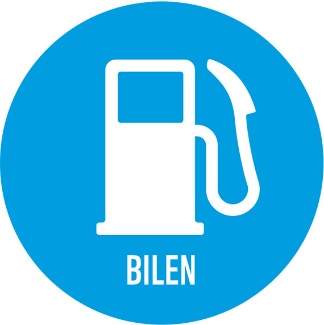 As novas bicicletas elétricas, a empresa de autocarros local a apresentar os autocarros a biogás, os novos carros renováveis no município, os parques automóveis, o projeto sobre a utilização do mesmo meio de transporte por várias pessoas, o biodiesel HVO, o biogás e as novas ciclovias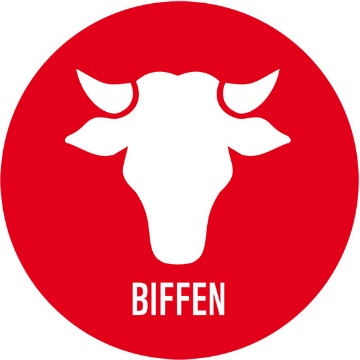 Produção local de comida, comida vegetariana, restaurantes e receitas locais.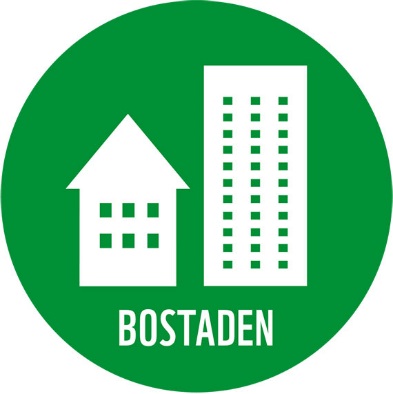 Construção sustentável, proteção da água e poupança de água, consultoria energética, células solares, outras fontes de energia renováveis, aquecimento urbano, aquecimento do solo.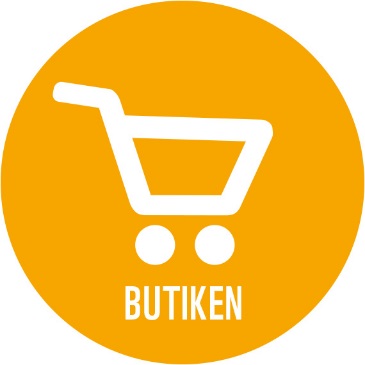 Este é mostrado com maior exatidão no ficheiro.Desempenho práticoA exposição foi organizada no estádio coberto para o atletismo. Cada praça tinha a sua área de exposição e também espaço ao ar livre. A praça sustentável é a única que se encontra marcada com um círculo, e todos os elementos acima estavam nessa área. É importante que cada tema tenha o seu próprio responsável de projeto. Tentar encontrar atores privados e municipais.O marketing do evento é importante. Fazer um plano de comunicação.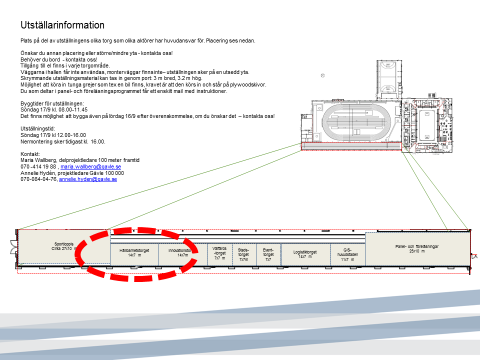 ResultadoMais de 20 atores participaram na praça sustentável. Mais de 1000 habitantes visitaram a exposição.